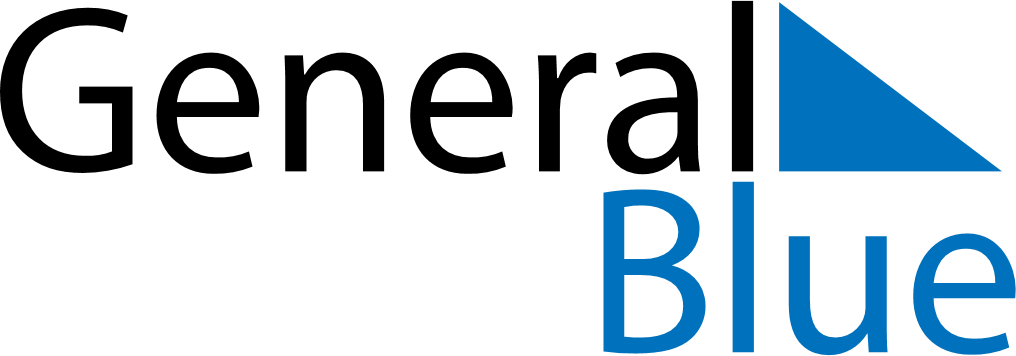 April 2026April 2026April 2026PortugalPortugalMondayTuesdayWednesdayThursdayFridaySaturdaySunday12345Good FridayEaster Sunday67891011121314151617181920212223242526Liberty Day27282930